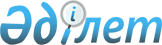 2022-2024 жылдарға арналған Шал ақын ауданы Кривощеков ауылдық округінің бюджетін бекіту туралыСолтүстік Қазақстан облысы Шал ақын ауданы мәслихатының 2021 жылғы 30 желтоқсандағы № 17/6 шешімі
      Ескерту. 01.01.2022 бастап қолданысқа еңгізіледі - осы шешімнің 5-тармағымен.
      Қазақстан Республикасының Бюджет кодексінің 9-1, 75-баптарына және Қазақстан Республикасының "Қазақстан Республикасындағы жергілікті мемлекеттік басқару және өзін-өзі басқару туралы" Заңының 6-бабына сәйкес Солтүстік Қазақстан облысы Шал ақын ауданының мәслихаты ШЕШТІ:
      1. 2022-2024 жылдарға арналған Шал акын ауданы Кривощеков ауылдық округінің бюджеті тиісінше 1, 2, 3-қосымшаларға сәйкес, соның ішінде 2022 жылға келесі көлемдерде бекітілсін:
      1) кірістер – 190 850,1 мың теңге:
      салықтық түсімдер – 2 915 мың теңге;
      салықтық емес түсімдер – 0 мың теңге;
      негізгі капиталды сатудан түсетін түсімдер – 0 мың теңге;
      трансферттер түсімі – 187 935,1 мың теңге;
      2) шығындар – 191 113,9 мың теңге;
      3) таза бюджеттік кредиттеу – 0 мың теңге: 
      бюджеттік кредиттер – 0 мың теңге;
      бюджеттік кредиттерді өтеу – 0 мың теңге;
      4) қаржы активтерімен операциялар бойынша сальдо – 0 мың теңге:
      қаржы активтерін сатып алу - 0 мың теңге;
      мемлекеттің қаржы активтерін сатудан түсетін түсімдер – 0 мың теңге;
      5) бюджет тапшылығы (профициті) – -263,8 мың теңге;
      6) бюджет тапшылығын қаржыландыру (профицитін пайдалану) – 263,8 мың теңге:
      қарыздар түсімі – 0 мың теңге;
      қарыздарды өтеу – 0 мың теңге;
      бюджет қаражатының пайдаланылатын қалдықтары – 263,8 мың теңге.
      Ескерту. 1-тармақ жаңа редакцияда - Солтүстік Қазақстан облысы Шал ақын ауданы мәслихатының 20.10.2022 № 25/9 (01.01.2022 бастап қолданысқа енгізіледі) ; 28.11.2022 № 27/10 (01.01.2022 бастап қолданысқа енгізіледі) шешімдерімен.


      2. 2022 жылға арналған Кривощеков ауылдық округінің бюджетінің кірістері Қазақстан Республикасының Бюджеттік кодексінің 52-1-бабына сәйкес, келесі салықтық түсімдер есебінен қалыптастырылатыны белгіленсін:
      1) Кривощеков ауылдық округінің аумағындағы осы салықты салу объектілері бойынша жеке тұлғалардың мүлкіне салынатын салықтан;
      2) Кривощеков ауылдық округінің аумағындағы жер учаскелері бойынша жеке және заңды тұлғалардан алынатын, елдi мекендер жерлерiне салынатын жер салығынан;
      3) мыналардан:
      тұрғылықты жері Кривощеков ауылдық округінің аумағындағы жеке тұлғалардан;
      өздерінің құрылтай құжаттарында көрсетілетін тұрған жері Кривощеков ауылдық округінің аумағында орналасқан заңды тұлғалардан алынатын көлік құралдары салығынан;
      4) жер учаскелерін пайдаланғаны үшін төлемақыдан.
      3. 2022 жылға арналған Кривощеков ауылдық округінің бюджетіне аудандық бюджеттен берілетін бюджеттік субвенция 18 902 мың теңге сомасында белгіленсін.
      4. 2022 жылға арналған Кривощеков ауылдық округінің бюджетіне республикалық, облыстық және аудандық бюджеттен нысаналы трансферттер түсімі ескерілсін.
      Аталған нысаналы трансферттерді бөлу "2022-2024 жылдарға арналған Шал ақын ауданы Кривощеков ауылдық округінің бюджетін бекіту туралы" Шал ақын ауданы мәслихатының шешімін іске асыру туралы" Солтүстік Қазақстан облысы Шал ақын ауданы Кривощеков ауылдық округі әкімінің шешімімен айқындалады.
      5. Осы шешім 2022 жылғы 1 қаңтардан бастап қолданысқа енгізіледі. 2022 жылға арналған Шал ақын ауданы Кривощеков ауылдық округінің бюджеті
      Ескерту. 1-қосымша жаңа редакцияда - Солтүстік Қазақстан облысы Шал ақын ауданы мәслихатының 20.10.2022 № 25/9 (01.01.2022 бастап қолданысқа енгізіледі) ; 28.11.2022 № 27/10 (01.01.2022 бастап қолданысқа енгізіледі) шешімдерімен. 2023 жылға арналған Шал ақын ауданы Кривощеков ауылдық округінің бюджеті 2024 жылға арналған Шал ақын ауданы Кривощеков ауылдық округінің бюджеті
					© 2012. Қазақстан Республикасы Әділет министрлігінің «Қазақстан Республикасының Заңнама және құқықтық ақпарат институты» ШЖҚ РМК
				
      Солтүстік Қазақстан облысы Шал ақын ауданымәслихатының хатшысы 

Ө. Әмрин
Солтүстік Қазақстан облысыШал ақын ауданы мәслихатының2021 жылғы 30 желтоқсандағы№ 17/6 шешіміне1-қосымша
Санаты
Сыныбы
Сыныбы
Кіші сыныбы
Атауы
Сомасы, мың теңге
1
2
2
3
4
5
1) Кірістер:
190 850,1
1
Салықтық түсімдер
2 915
04
04
Меншiкке салынатын салықтар
2 872
1
Мүлiкке салынатын салықтар
90
3
Жер салығы
30
4
Көлiк құралдарына салынатын салық
2 752
05
05
Тауарларға, жұмыстарға және қызметтерге салынатын iшкi салықтар 
43
3
Табиғи және басқа да ресурстарды пайдаланғаны үшін түсетін түсімдер
43
4
Трансферттердің түсімдері
187 935,1
02
02
Мемлекеттiк басқарудың жоғары тұрған органдарынан түсетiн трансферттер
187 935,1
3
Аудандардың (облыстық маңызы бар қаланың) бюджетінен трансферттер
187 935,1
Функционалдық топ
Функционалдық топ
Функционалдық топ
Функционалдық топ
Атауы
Сомасы, мың теңге
Кіші функция
Кіші функция
Кіші функция
Атауы
Сомасы, мың теңге
Бюджеттік бағдарламалардың әкімшісі
Бюджеттік бағдарламалардың әкімшісі
Атауы
Сомасы, мың теңге
Бағдарлама
Атауы
Сомасы, мың теңге
2) Шығындар:
191 113,9
01
Жалпы сипаттағы мемлекеттiк қызметтер
20 141
1
Мемлекеттiк басқарудың жалпы функцияларын орындайтын өкiлдi, атқарушы және басқа органдар
20 141
124
Аудандық маңызы бар қала, ауыл, кент, ауылдық округ әкімінің аппараты
20 141
001
Аудандық маңызы бар қала, ауыл, кент, ауылдық округ әкімінің қызметін қамтамасыз ету жөніндегі қызметтер
20 141
07
Тұрғын үй-коммуналдық шаруашылық
2 700
3
Елді-мекендерді көркейту
2 700
124
Аудандық маңызы бар қала, ауыл, кент, ауылдық округ әкімінің аппараты
2 700
008
Елді мекендердегі көшелерді жарықтандыру
1 000
009
Елді мекендердің санитариясын қамтамасыз ету
1 700
12
Көлiк және коммуникация
13 399
1
Автомобиль көлiгi
 13 399
124
Аудандық маңызы бар қала, ауыл, кент, ауылдық округ әкімінің аппараты
13 399
013
Аудандық маңызы бар қалаларда, ауылдарда, кенттерде, ауылдық округтерде автомобиль жолдарының жұмыс істеуін қамтамасыз ету
13 399
13
Басқалар
154 873,8
9
Басқалар
154 873,8
124
Аудандық маңызы бар қала, ауыл, кент, ауылдық округ әкімінің аппараты
154 873,8
045
Аудандық маңызы бар қалалардың, ауылдардың, кенттердің, ауылдық округтердің автомобиль жолдарын күрделі және орташа жөндеу
154 873,8
15
Трансферттер
0,1
1
Трансферттер
0,1
124
Аудандық маңызы бар қала, ауыл, кент, ауылдық округ әкімінің аппараты
0,1
048
Пайдаланылмаған (толық пайдаланылмаған) нысаналы трансферттерді қайтару
0,1
3) Таза бюджеттік кредиттеу
0
Бюджеттік кредиттер
0
Бюджеттік кредиттерді өтеу
0
4) Қаржы активтерімен операциялар бойынша сальдо
0
Қаржы активтерін сатып алу
0
Мемлекеттің қаржы активтерін сатудан түсетін түсімдер
0
5) Бюджет тапшылығы (профициті)
-263,8
6) Бюджет тапшылығын қаржыландыру (профицитін пайдалану)
263,8
Қарыздар түсімдері
0
Қарыздарды өтеу
0
Санаты
Сыныбы
Сыныбы
Кіші сыныбы
Атауы
Сомасы, мың теңге
1
2
2
3
4
5
8
Бюджет қаражатының пайдаланылатын қалдықтары
263,8
01
01
Бюджет қаражаты қалдықтары
263,8
1 
Бюджет қаражатының бос қалдықтары
263,8Солтүстік Қазақстан облысыШал ақын ауданы мәслихатының2021 жылғы 30 желтоқсандағы№ 17/6 шешіміне2-қосымша
Санаты
Сыныбы
Сыныбы
Кіші сыныбы
Атауы
Сомасы, мың теңге
1
2
2
3
4
5
1) Кірістер:
25 249
1
Салықтық түсімдер
2 915
04
04
Меншiкке салынатын салықтар
2 915
1
Мүлiкке салынатын салықтар
80
3
Жер салығы
30
4
Көлiк құралдарына салынатын салық
2 305
05
05
Тауарларға, жұмыстарға және қызметтерге салынатын iшкi салықтар 
500
3
Табиғи және басқа да ресурстарды пайдаланғаны үшін түсетін түсімдері 
500
4
Трансферттердің түсімдері
22 334
02
02
Мемлекеттiк басқарудың жоғары тұрған органдарынан түсетiн трансферттер
22 334
3
Аудандардың (облыстық маңызы бар қаланың) бюджетінен трансферттер
22 334
Функционалдық топ
Функционалдық топ
Функционалдық топ
Функционалдық топ
Атауы
Сомасы, мың теңге
Кіші функция
Кіші функция
Кіші функция
Атауы
Сомасы, мың теңге
Бюджеттік бағдарламалардың әкімшісі
Бюджеттік бағдарламалардың әкімшісі
Атауы
Сомасы, мың теңге
Бағдарлама
Атауы
Сомасы, мың теңге
2) Шығындар:
25 249
01
Жалпы сипаттағы мемлекеттiк қызметтер
21 697
1
Мемлекеттiк басқарудың жалпы функцияларын орындайтын өкiлдi, атқарушы және басқа органдар
21 697
124
Аудандық маңызы бар қала, ауыл, кент, ауылдық округ әкімінің аппараты
21 697
001
Аудандық маңызы бар қала, ауыл, кент, ауылдық округ әкімінің қызметін қамтамасыз ету жөніндегі қызметтер
21 697
07
Тұрғын үй-коммуналдық шаруашылық
1 200
3
Елді-мекендерді көркейту
1 200
124
Аудандық маңызы бар қала, ауыл, кент, ауылдық округ әкімінің аппараты
1 200
008
Елді мекендерге көшелерді жарықтандыру
1 000
009
Елді мекендердің санитариясын қамтамасыз ету
200
12
Көлiк және коммуникация
500
1
Автомобиль көлiгi
500
124
Аудандық маңызы бар қала, ауыл, кент, ауылдық округ әкімінің аппараты
500
013
Аудандық маңызы бар қалаларда, ауылдарда, кенттерде, ауылдық округтерде автомобиль жолдарының жұмыс істеуін қамтамасыз ету
500
13
Басқалар
1 852
9
Басқалар
1 852
124
Аудандық маңызы бар қала, ауыл, кент, ауылдық округ әкімінің аппараты
1 852
040
Өңірлерді дамытудың 2025 жылға дейінгі мемлекеттік бағдарламасы шеңберінде өңірлерді экономикалық дамытуға жәрдемдесу бойынша шараларды іске асыруда елді мекендерді жайластыру мәселелерін шешу үшін іс-шараларды іске асыру
1 852
3) Таза бюджеттік кредиттеу
0
Бюджеттік кредиттер
0
Бюджеттік кредиттерді өтеу
0
4) Қаржы активтерімен операциялар бойынша сальдо
0
Қаржы активтерін сатып алу
0
Мемлекеттің қаржы активтерін сатудан түсетін түсімдер
0
5) Бюджет тапшылығы (профициті)
0
6) Бюджет тапшылығын қаржыландыру (профицитін пайдалану)
0
Қарыздар түсімдері
0
Қарыздарды өтеу
0
Санаты
Сыныбы
Сыныбы
Кіші сыныбы
Атауы
Сомасы, мың теңге
1
2
2
3
4
5
8
Бюджет қаражатының пайдаланылатын қалдықтары
0
01
01
Бюджет қаражаты қалдықтары
0
1 
Бюджет қаражатының бос қалдықтары
0Солтүстік Қазақстан облысыШал ақын ауданы мәслихатының2021 жылғы 30 желтоқсандағы№ 17/6 шешіміне3-қосымша
Санаты
Сыныбы
Сыныбы
Кіші сыныбы
Атауы
Сомасы, мың теңге
1
2
2
3
4
5
1) Кірістер:
25 249
1
Салықтық түсімдер
2 915
04
04
Меншiкке салынатын салықтар
2 915
1
Мүлiкке салынатын салықтар
80
3
Жер салығы
30
4
Көлiк құралдарына салынатын салық
2 305
05
05
Тауарларға, жұмыстарға және қызметтерге салынатын iшкi салықтар 
500
3
Табиғи және басқа да ресурстарды пайдаланғаны үшін түсетін түсімдері 
500
4
Трансферттердің түсімдері
22 334
02
02
Мемлекеттiк басқарудың жоғары тұрған органдарынан түсетiн трансферттер
22 334
3
Аудандардың (облыстық маңызы бар қаланың) бюджетінен трансферттер
22 334
Функционалдық топ
Функционалдық топ
Функционалдық топ
Функционалдық топ
Атауы
Сомасы, мың теңге
Кіші функция
Кіші функция
Кіші функция
Атауы
Сомасы, мың теңге
Бюджеттік бағдарламалардың әкімшісі
Бюджеттік бағдарламалардың әкімшісі
Атауы
Сомасы, мың теңге
Бағдарлама
Атауы
Сомасы, мың теңге
2) Шығындар:
25 249
01
Жалпы сипаттағы мемлекеттiк қызметтер
21 697
1
Мемлекеттiк басқарудың жалпы функцияларын орындайтын өкiлдi, атқарушы және басқа органдар
21 697
124
Аудандық маңызы бар қала, ауыл, кент, ауылдық округ әкімінің аппараты
21 697
001
Аудандық маңызы бар қала, ауыл, кент, ауылдық округ әкімінің қызметін қамтамасыз ету жөніндегі қызметтер
21 697
07
Тұрғын үй-коммуналдық шаруашылық
1 200
3
Елді-мекендерді көркейту
1 200
124
Аудандық маңызы бар қала, ауыл, кент, ауылдық округ әкімінің аппараты
1 200
008
Елді мекендерге көшелерді жарықтандыру
1 000
009
Елді мекендердің санитариясын қамтамасыз ету
200
12
Көлiк және коммуникация
500
1
Автомобиль көлiгi
500
124
Аудандық маңызы бар қала, ауыл, кент, ауылдық округ әкімінің аппараты
500
013
Аудандық маңызы бар қалаларда, ауылдарда, кенттерде, ауылдық округтерде автомобиль жолдарының жұмыс істеуін қамтамасыз ету
500
13
Басқалар
1 852
9
Басқалар
1 852
124
Аудандық маңызы бар қала, ауыл, кент, ауылдық округ әкімінің аппараты
1 852
040
Өңірлерді дамытудың 2025 жылға дейінгі мемлекеттік бағдарламасы шеңберінде өңірлерді экономикалық дамытуға жәрдемдесу бойынша шараларды іске асыруда елді мекендерді жайластыру мәселелерін шешу үшін іс-шараларды іске асыру
1 852
3) Таза бюджеттік кредиттеу
0
Бюджеттік кредиттер
0
Бюджеттік кредиттерді өтеу
0
4) Қаржы активтерімен операциялар бойынша сальдо
0
Қаржы активтерін сатып алу
0
Мемлекеттің қаржы активтерін сатудан түсетін түсімдер
0
5) Бюджет тапшылығы (профициті)
0
6) Бюджет тапшылығын қаржыландыру (профицитін пайдалану)
0
Қарыздар түсімдері
0
Қарыздарды өтеу
0
Санаты
Сыныбы
Сыныбы
Кіші сыныбы
Атауы
Сомасы, мың теңге
1
2
2
3
4
5
8
Бюджет қаражатының пайдаланылатын қалдықтары
0
01
01
Бюджет қаражаты қалдықтары
0
1 
Бюджет қаражатының бос қалдықтары
0